Уважаемый руководитель хозяйствующего субъекта!Уведомляем Вас о том, что в постановление Правительства Ленинградской области от 13 августа 2020 года № 573 "О мерах по предотвращению распространения новой коронавирусной инфекции (COVID-19) на территории Ленинградской области и признании утратившими силу отдельных постановлений Правительства Ленинградской области" (далее – Постановление Правительства Ленинградской области № 573),(в действующей редакции), введено понятие «Паспорт коллективного иммунитета к COVID-19» (далее – Паспорт).Указанный Паспорт рекомендовано оформить руководителям хозяйствующих субъектов, осуществляющих деятельность на территории Ленинградской области, у которых 60 и более процентов работников (от фактической численности работников) прошли вакцинацию против COVID-19 или 80 процентов работников (от фактической численности работников) прошли вакцинацию против COVID-19 с учетом медицинских противопоказаний к проведению вакцинации от COVID-19 или перенесли заболевание COVID-19 в течение последних шести месяцев.Согласно Постановлению Правительства Ленинградской области № 573 установлен порядок оформления Паспорта, для этого Вам необходимо Паспорт, заполненный по форме, установленной приложением 4 к Постановлению Правительства Ленинградской области № 573, который также приложен к настоящей информации (с учётом особенностей наименования органа Роспотребнадзора Ломоносовского  муниципального района Ленинградской области), подписанный руководителем хозяйствующего субъекта, с приложением подтверждающих оригиналов документов или копий, заверенных руководителем хозяйствующего субъекта.Предоставьте в администрацию Ломоносовского муниципального района Ленинградской области по адресу г.Ломоносов, ул. Владимирская, д.19/, ПАСПОРТ в распечатанном виде и документы:подтверждающие вакцинацию сотрудников (Вакцинация сотрудников хозяйствующих субъектов подтверждается сертификатом о прививках или справкой из лечебного учреждения).документы, подтверждающие медицинские противопоказания к проведению вакцинации от COVID-19 (Документом о противопоказаниях является заключение иммунологической комиссии лечебного учреждения).документы, подтверждающие, что сотрудник, перенес COVID-19 не более 6 месяцев назад.  (Перенесенное заболевание подтверждается справкой врачебной комиссии поликлиники или стационара). Выписку из штатного расписания, заверенную руководителем.Паспорт оформляется на каждый объект, по фактическому месту размещенияРазместите ПАСПОРТ в зоне видимости сотрудников и посетителей вашей организации.Также сообщаем, что срок выдачи вышеуказанного Паспорта хозяйствующему субъекту, согласованного с администрацией Ломоносовского муниципального района Ленинградской области и территориальным органом Управления Федеральной службы по надзору в сфере защиты прав потребителей и благополучия человека по Ленинградской области в Ломоносовском районе (Роспотребнадзором) составляет 3 (три) рабочих дня, с момента предоставления документов в адрес администрации Ломоносовского муниципального района.Дополнительную информацию Вы можете получить по телефону:8(812)423-02-84 Сектор по развитию малого и среднего бизнеса и потребительского рынка администрации Ломоносовского муниципального района:8-965-008-04-40 Фонд поддержки предпринимателей Ломоносовского района Ленинградской области «Ломоносовский фонд устойчивого развития «Бизнес-центр»Приложение 4
к постановлению Правительства
Ленинградской области
от 13 августа 2020 года N 573Начальник территориального отдела Управления Федеральной службы по надзору в сфере защиты прав потребителей и благополучия человека по Ленинградской области в Ломоносовском районеВ.Д. Тыльчевская 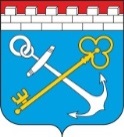 ПАСПОРТ коллективного иммунитета к COVID-19от "__"______ 2021 года № _________Приложение 4
к постановлению Правительства
Ленинградской области
от 13 августа 2020 года N 573Начальник территориального отдела Управления Федеральной службы по надзору в сфере защиты прав потребителей и благополучия человека по Ленинградской области в Ломоносовском районеВ.Д. Тыльчевская ПАСПОРТ коллективного иммунитета к COVID-19от "__"______ 2021 года № _________Приложение 4
к постановлению Правительства
Ленинградской области
от 13 августа 2020 года N 573Начальник территориального отдела Управления Федеральной службы по надзору в сфере защиты прав потребителей и благополучия человека по Ленинградской области в Ломоносовском районеВ.Д. Тыльчевская ПАСПОРТ коллективного иммунитета к COVID-19от "__"______ 2021 года № _________1Наименование юридического лица /                     Ф.И.О. индивидуального предпринимателя2Идентификационный номер налогоплательщика (ИНН)3Вид экономической деятельности (ОКВЭД)4Адрес объекта5Контактная информация                                             (телефон, электронная почта)6Фактическая численность работников7Количество работников, прошедших вакцинацию против COVID-197Количество работников, имеющих документы, подтверждающие медицинские противопоказания к проведению вакцинации  от COVID-19, в том числе работников, перенесших COVID-19 не позднее чем шесть месяцев назад8Коллективный иммунитет к COVID-19                                  (в процентах)Руководительхозяйствующего субъекта_____________________                          (Ф.И.О., подпись)Первый заместитель главы  администрации  МО Ломоносовский муниципальный район_____________________Р.О. ДерендяевМ.П.М.П.".